Asambleas de los Estados miembros de la OMPIQuincuagésima quinta serie de reunionesGinebra, 5 a 14 de octubre de 2015forma en que entienden los Estados Unidos de américA el sistema de contribución única y el presupuesto único, y su relación con el Arreglo de LisboaDocumento preparado por la SecretaríaEn una comunicación con fecha de 1 de octubre de 2015, que se adjunta en el Anexo del presente documento, la Delegación de los Estados Unidos de América solicita que su documento titulado “Forma en que entienden los Estados Unidos de América el sistema de contribución única y el presupuesto único, y su relación con el Arreglo de Lisboa” se ponga a disposición como documento oficial de información para que sea examinado con arreglo al punto 11 del orden del día “Informe sobre el Comité del Programa y Presupuesto”.[Sigue el Anexo][Traducción por la Oficina Internacional de una carta]Enviada por:	Karin FerriterDestinatario:	Organización Mundial de la Propiedad IntelectualDe mi consideración:En nombre de los Estados Unidos de América, tengo el placer de someter el documento explicativo adjunto a examen de la quincuagésima quinta serie de reuniones de las Asambleas de la OMPI y del cuadragésimo séptimo (22º ordinario) período de sesiones de la Asamblea General de la OMPI, que se celebran del 5 al 14 de octubre de 2015.  El presente documento se somete a examen de las Asambleas como documento oficial de información con arreglo al punto 11 (Informe sobre el Comité del Programa y Presupuesto) del proyecto de orden del día consolidado y anotado (A/55/1/Prov.4).  El documento fue también distribuido en la 24ª sesión del Comité del Programa y Presupuesto.Mucho le agradecería que distribuya el presente documento.[Firmado]Forma en que entienden los Estados Unidos de América el sistema de contribución única y el presupuesto único, y su relación con el Arreglo de LisboaHemos oído hablar de preocupaciones en el sentido de que la propuesta formulada por los Estados Unidos de América en favor de que la Unión de Lisboa tenga un presupuesto equilibrado, utilizando con ese fin una o más de las fuentes de financiación que se mencionan en el Arreglo de Lisboa relativo a la Protección de las Denominaciones de Origen y su Registro Internacional (Arreglo de Lisboa) pone en tela de juicio el sistema de contribución única y el presupuesto único.  Los Estados Unidos de América respaldan plenamente las decisiones que ya se han tomado en relación con el sistema de contribución única y el presupuesto único.  Hemos examinado detenidamente las preocupaciones expuestas y el presente documento de información tiene por finalidad responder a las mismas.Sistema de contribución únicaEl sistema de contribución única fue aprobado en 1993 por la Conferencia de la OMPI y las Asambleas de las Uniones de París y Berna a los fines de sufragar los gastos generales de la OMPI y de las seis Uniones financiadas por contribuciones (a saber, las Uniones de París, Berna, CIP, Niza, Locarno y Viena).  El sistema de contribución única tenía por finalidad atraer a un mayor número de partes en el Convenio de la OMPI y en los tratados de la OMPI y velar por que la contribución de cada miembro siguiera siendo la misma, independientemente del número de tratados al que se adhiriera.  Las Uniones de La Haya, Lisboa, Madrid y el PCT no quedaron incluidas en el sistema de contribución única por cuanto se tenía previsto que se financiaran mediante tasas.  En 2003, las Asambleas de la OMPI aprobaron una serie de modificaciones, que todavía no han entrado en vigor, de varios tratados a los fines de aplicar el sistema de contribución única.  Cuando se creó el sistema de contribución única no se consideró que la Unión de Lisboa fuera una Unión financiada por contribuciones;  antes bien, se consideró que se trataba de una Unión financiada mediante tasas.  Además, en 2003, año en que se propusieron otras modificaciones a los fines de dar aplicación al sistema de contribución única, la Asamblea de la Unión de Lisboa aprobó modificaciones en relación con el presupuesto único (véase a continuación), pero no aprobó modificaciones a los fines de que la Unión de Lisboa pasara a ser una Unión financiada por contribuciones.Presupuesto únicoAl hablarse de presupuesto único se hace referencia a un sistema de contabilidad única de los ingresos y los gastos que prepara la Oficina Internacional y que refleja los presupuestos de todas las Uniones, tanto las financiadas por contribuciones como las financiadas mediante tasas así como el de la Organización en su conjunto.  Sigue habiendo presupuestos separados para las Uniones financiadas mediante tasas (La Haya, Lisboa, Madrid y PCT) como se estipula en los respectivos tratados.En 2003, las Asambleas de la OMPI acordaron modificar el Convenio de la OMPI y todos los tratados de la OMPI a fin de suprimir una disposición en la que se hacía referencia a un “presupuesto distinto” para “los gastos comunes a las Uniones y el presupuesto de la Conferencia”,  sustituyéndola por el texto “los ingresos y los gastos de la Unión se reflejarán en el presupuesto de la Organización de manera clara y transparente.”  Esa modificación tenía por fin aplicar el sistema de contribución única para las Uniones financiadas por contribuciones  y, en consecuencia, tiene el efecto práctico de crear un presupuesto único para las Uniones financiadas por contribuciones.   Sin embargo, esas modificaciones no crearon un concepto de presupuesto único para todas las Uniones y arreglos;  se creó simplemente  un único documento de presupuesto para todas las Uniones, y se incluyeron en el documento los presupuestos de las Uniones no financiadas por contribuciones y de las Uniones financiadas por contribuciones. Las finanzas de la Unión de Lisboa se rigen por el Arreglo mismo.  En el artículo 11 se exige el pago de tasas y, de ser necesario, de contribuciones de los miembros de la Unión de Lisboa, para financiar sus operaciones.  Las Uniones del PCT, de Madrid y de La Haya tienen disposiciones parecidas en cuanto a la financiación.[Fin del Anexo y del documento]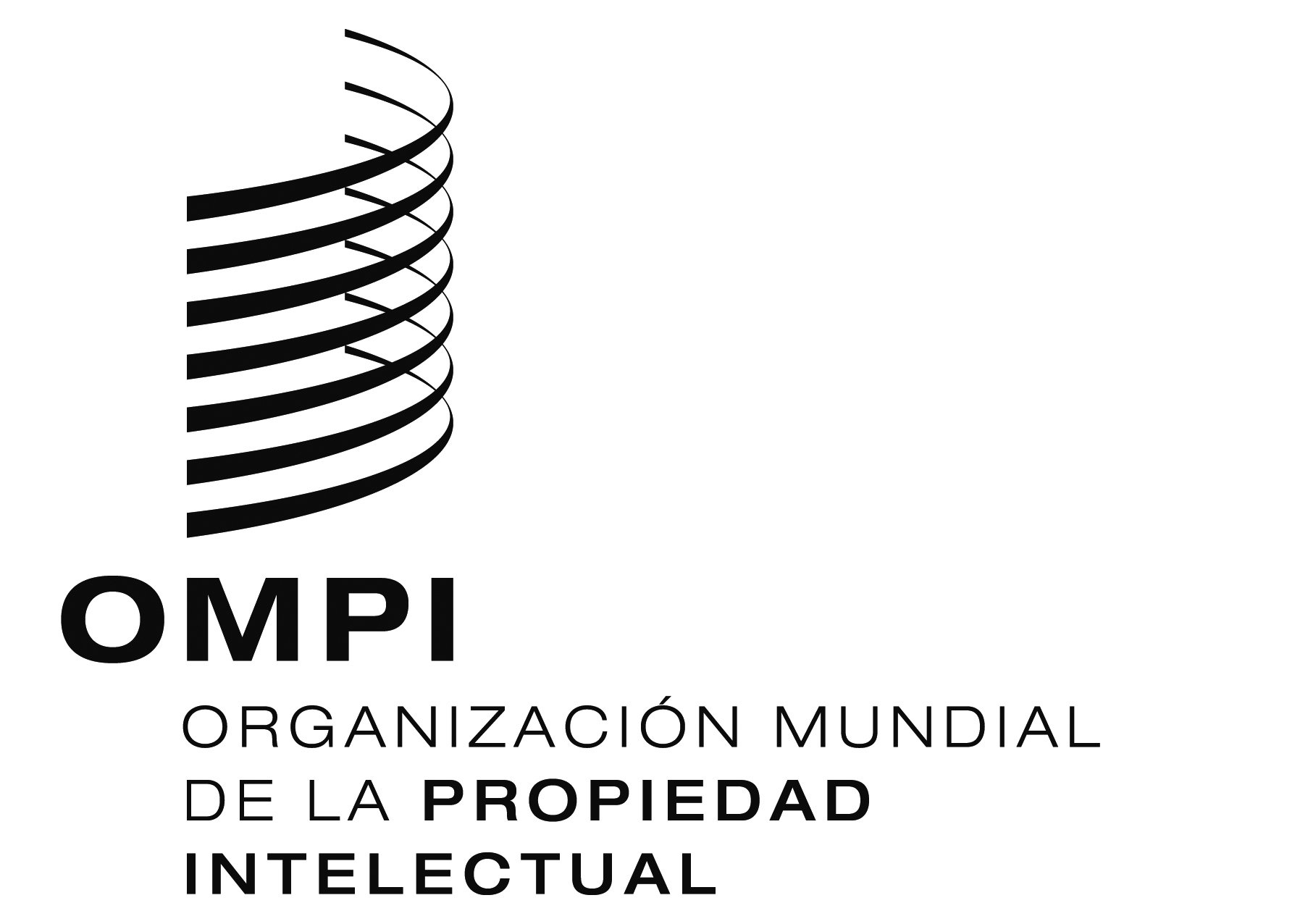 SA/55/inf/10A/55/inf/10A/55/inf/10ORIGINAL:  inglésORIGINAL:  inglésORIGINAL:  inglésfecha:  2 de octubre de 2015  fecha:  2 de octubre de 2015  fecha:  2 de octubre de 2015  